 West Lake Middle School Dance Club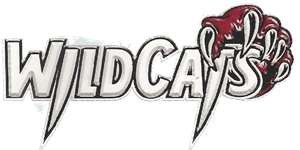 Application/Information Sheet Students Full Name ______________________________________________________Grade____	Track____    *Student email address______________________________Home Address __________________________________________________________Phone Contact __________________________________________________________Parent/Guardian Name/Phone _____________________________________________                                                        _____________________________________________How will you get home from rehearsal?             Activity Bus       or       Car Pool        Dance Training (Please include name of dance school, years and style of dance)__________________________________________________________________________________________________________________________________________________________________________________________________________________________________________What are you interested in doing? (Circle)Dance:  Ballet  	 Modern/Lyrical  	 Jazz  	Clogging  	Hip Hop/Hip Pop 	SalsaDrama:  Acting	Singing		Dancing	Stage Crew 	Costume/Hair/Make Up******************************************************************************Academic/ Current Grades this Term 2016CA ____________Math_____________ Science ___________ Social Studies ___________Behavior this term 2016    * Please have teachers sign or initial in the appropriate boxEmergency Contact* (Name, relationship, phone number)__________________________________________________________________________I have read the audition flyer and give my child, ___________________________________permission to practice on Tuesdays from 2:45-4:45pm and or Thursday 2:45-4:45pm (Circle one or both days)I understand that my child will dress appropriately for dance, behave appropriately during the school day and at practice and allow my child to perform at school and community functions (to be announced).  Parent/Guardian Signature __________________________________                                                 __________________________________I have read the invitation to audition and understand the requirements to audition and being a member of this group.  I currently have a C average in all subjects. I agree to comply with WLMS code of conduct and do my best to be a dedicated, contributing member of this dance club.Student Signature __________________________________________Subject/ClassAPPROVE - Student Demonstrates Wildcat PRIDEDO NOT APPROVE – Student needs improvementCAMathScienceSocial StudiesElectiveElectiveGym/Health